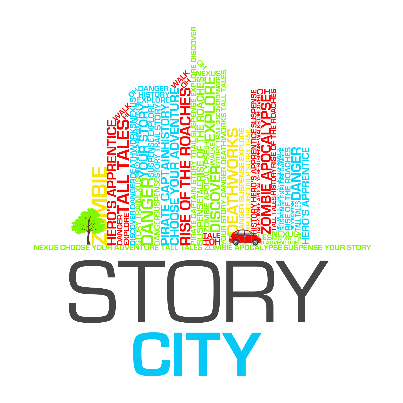 Outdoor Reads 2015WRITER Expression of Interest APPLICATION FORMPlease Read FULL EOI Information.The Application FORM Continues at the end of this document.Call for Expressions of InterestInformation SheetABOUT STORY CITYStory City is an app and digital writing project that uses either choose your own adventures, stories, games, or interesting info and combines them with physical locations, allowing a fictional adventure to become ‘real’ to the reader, or large amounts of information to be delivered in the location of the interesting object without the need for expensive signage. A mix of cultural tourism and adventure, each story, game or information pack is created specifically to highlight the beautiful or intriguing parts of a real world site and to appeal to and excite a young, tech savvy audience. This type of storytelling is called locative literature. The project, while being an experiment in storytelling, has the potential to culturally enrich locations across Australia and boost attendance and engagement of youth, families and the wider community with the places that surround them. ABOUT THE BRISBANE CITY COUNCIL CREEKS & WATERWAYS DIVISIONBrisbane City Council is dedicated to building a city that values, protects and enhances our built and natural environment. It supports creative industries, festivals both small and large to bring people together to share their stories, music, art and pride in Brisbane’s rich green spaces. Outdoor Reads 2015To Be Launched October 2015 In this project we aim to make our creeks and waterways sought after locations to visit and engage with. We will do this by activating three of Brisbane’s parks via games and interactive narrative delivered on the Story City App. Story City takes the reading experience from the traditional printed page and delivers it to smart phones and mobile devices. Through the Story City locative app, readers are guided on a trail to unravel and explore Brisbane’s parks with a story of their own choosing. Outdoor Reads will showcase the work of three local writers. Outdoor Reads is presented by Story City and an initiative of the Brisbane City Council. BRIEFStory City is seeking three writers to participate in Brisbane City Council’s Outdoor Reads. The idea is to activate three of Brisbane City Council’s Parks:7th Brigade Park in Chermside (known for its Anzac history),JC Slaughter Falls at the Mt Coot-tha Reserve, andHanlon Park in Greenslopes.Each writer will write a piece for each of the three parks, and each of the three writers will have a different focus:Writer 1: Will create a treasure/scavenger/puzzle hunt for each of the three parks. For children, families and young adults the hunt will have groups tracking across the parks and around waterways looking for clues, playing games, solving puzzles and collecting components essential to completing their ultimate quest… Each treasure hunt will contain 6-7 locations/activities (A max of 2,000-3,000 words per park). This hunt can be incorporated into a narrative or presented as a fun series of activities.Writer 2: Will create short walks imparting information about the flora and fauna of the area in each of the three parks. These short works can be part of a fictional story (think snugglepot/cuddlepie) or a non-fiction guide of the curiosities in our parks (The pitch is up to you, but make this something interesting to learn!). We recommend considering a mixed audience of older participants (30 + age group) and younger participants (teachers and school groups) in your pitch. Six locations are to be chosen within each park informing participants of the local animal and plant varieties that are abundant in and around our waterways (A max of 2,000-3,000 words per park).Writer 3: Will create a historical or indigenous short-story for each park. For members of the community (20-40) who want to delve into Brisbane’s history/indigenous culture via an engaging story set in the location they are standing. One piece 2,000-3,000 words in length, will be written for each park/waterway (A total of 9000 words).If you wish to be considered for more than one of the above please put in a separate pitch/application for each theme/writer you wish to be considered for.As an Outdoor Reads writer you will need to incorporate your nominated locations, any art, natural landscapes or interesting features into your fiction/non-fiction stories. Remember, whether it’s stopping an invasion, or searching for a devious spy who stole state secrets, your stories must involve the readers (event participants in the adventures). When putting together your pitch you may wish to check out:Council archives - http://www.brisbane.qld.gov.au/facilities-recreation/libraries/library-facilities-services/brisbane-city-archivesLocal history groups.Council and State government librariesTrove - http://trove.nla.gov.au/Part of this project will include professional development in the form of a workshop helping you to create, write and structure your story (if you have never written a locative narrative before, do not worry, we will make sure you are ready). Expressions of interest are to include:Completed Application Form (see below) including a story proposal and identification of landmarks, statues, and features in the park where your story could be set. Current CV (maximum 2 pages)Writers will work with Outdoor Reads producer and Story City creator, Emily Craven, to develop their work and select appropriate sites for use in their section of the project. To be eligible, the writer must be based in Brisbane, be able to attend a 2-3 hour morning workshop on Monday the 3rd of August, and a walk around the three parks with the Producer on Saturday the 8th of August for 4-5hrs. The writer must be willing to align with Council’s values and write 3 new, short, locative works in a short timeframe suitable for a public space and appropriate for a wide ranging audience. Applicants should share Council’s energetic, connected and community vision for a vibrant, creative city. If successful, the writer will participate in a workshop to develop skills in writing for interactive delivery, participate in site visits to map the delivery of the work and develop new written work of fiction/non-fiction that will be presented during the month of December 2015.  The written work will appear on the Story City app, Story City Website, and Council’s website, in promotional material, on Council’s Social media channels and in media briefings, etc. SELECTIONWriters will be selected by Outdoor Reads producer, Emily Craven with input by Brisbane City Council staff. PAYMENTA $1,500 fee (inclusive of GST) will be paid to each writer for the development of 3 new written works and the use of the work in the Outdoor Reads project. This fee grants Story City and Brisbane City Council a 3-year exclusive license to use and promote the work, and includes attendance at a development workshop and it is expected to cover the writer’s research on site for mapping their story thread. It has been estimated by our half a dozen writers from previous projects that they had to dedicate 20-30 hrs to their stories.SUBMITTING YOUR EXPRESSION OF INTERESTSubmissions should be emailed to: ecraven@storycity.com.au with “Outdoor Reads Writer EOI” in the Subject line. Please email your: Completed expression of interest application form (rename the file with your first and last name)Current CV (maximum 2 pages) Any supporting material, max. 5 pages (for example a sample of writing for this potential story or of a previous story you have written that may be very strong in place etc).The deadline to submit your Expression of Interest is 11:59pm Thursday 23 July 2015.Applicants should expect a response to their expression of interest by COB Tuesday 28 July 2015. All shortlisted applicants are expected to attend the 3 hour workshop and a walk through the potential sites for your stories.  If you cannot attend the workshop we will take that to mean you are withdrawing your application. Any commercial or artistic information you have supplied for this application will be regarded as confidential and any personal details will be dealt with in accordance with the Council’s Privacy Policy.CONTACTFor further information or enquiries, please contact Emily Craven, Street Reads Producer at ecraven@storycity.com.au WRITER RESPONSEDate of Application:Contact Name:Postal Address:Street / Physical Address:Phone / Fax Numbers:Website:Email: ABN:Are you registered for GST?☐   Yes ☐   NoQualifications: 
Attach your CV to your email (max 2 pages). Please name your attachment using the following syntax: [Your Name] – CV. This document can be a PDF or Word document.Supporting Documentation:List any additional documents you are attaching in support of your Expression of Interest (PDF or Word doc preferred). Please rename your documents with the following syntax: [Your Name] – [Name of piece].Which Theme/Writer do you wish to be considered for?You will be asked to pitch for a specific theme in this application (Writer 1,2 or 3) which is listed in the EOI information below. Mark your preference here:☐   Writer 1 (Games)☐   Writer 2 (Flora, fauna)☐   Writer 3 (Historical)Available for workshop?The workshop will be held on Monday 3rd of August 2015. If you are shortlisted for Outdoor Reads you must attend the 2-3hr workshop. This is where we make our final decision on who will be a part of the Outdoor Reads team. If you can’t attend the workshop please email us to withdraw your application.☐   Yes ☐   NoAvailable for Walk-a-round?If you make it in the final Outdoor Reads team you will need to join the walk around where we walk through the 3 parks as a team checking out sites and discovering features to include in the stories, so we can make this as immersive an experience as possible. The walk-a-round normally takes 3-4hrs and is scheduled for Saturday the 8th of August.☐   Yes ☐   NoBriefly describe why you would like to be a writer for Outdoor Reads. (max 150 words)Consider your:Inspiration/passionsYour thoughts on digital writingConnection to BrisbaneWhat it is about Brisbane that makes you want to bring it to lifeHow it will affect your writing skills/careerWhat is the story idea you would like to write for Street Reads? (Max 700 words) In your proposal please consider: AudienceKey theme and potential featured characters (if fictional)The features of each park you wish to highlight and how they add to your key theme.Give examples of puzzles/activities you may use, how you would make flora/fauna engaging or what historical/indigenous stories you might like to tell. Remember, the reader is a character in your narrative.Please consider how you might encourage culturally/linguistically diverse communities into your storytelling experience.End your proposal with a 25 word tag line summarising your story/activity in a way that would entice an audience to participate in your story/activityList the park features you would like to activate with your adventure. Please keep in mind:Locations need to be more than random trees or street corners, there needs to be something of note in your location, a reason why the reader would visit other than to do the adventure.